МУНИЦИПАЛЬНОЕ КАЗЕННОЕ ОБЩЕОБРАЗОВАТЕЛЬНОЕ УЧРЕЖДЕНИЕ“БОЛЬШОВСКАЯ СРЕДНЯЯ ШКОЛА ГОРОДСКОГО ОКРУГА ГОРОД МИХАЙЛОВКА ВОЛГОГРАДСКОЙ ОБЛАСТИ”(МКОУ «Большовская СШ)403313, Россия, Волгоградская область Михайловский район, хутор Большой, улица Ленина, дом 29ИНН/КПП 3416090088/341601001 л/с 5237К09301 БИК 011806101 Счет получателя 0323164318720002900 Счет банка получателя 40102810445370000021ОТДЕЛЕНИЕ ВОЛГОГРАД БАНКА РОССИИ/ УФК по Волгоградской области г. ВолгоградТел. 8(84463)6-68-75, факс 8(84463)6-68-75, e-mail: Bssh007@Bk.ruПриказ31.08.2021 г.									№ 161-ОД«О внутришкольном  контроле  в  1  четверти»В соответствии  с планом  внутришкольного контроля на сентябрь  1 четверти МКОУ «Большовская СШ» на 2021\2022 учебный год приказываю провести контроль по следующим  пунктам  прилагаемой циклограммы:Директор МКОУ «Большовская СШ»     /В.П. Черняев/   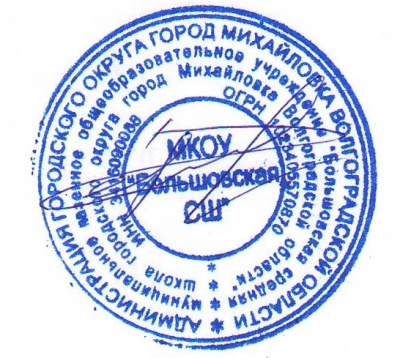 СЕНТЯБРЬСЕНТЯБРЬСЕНТЯБРЬСЕНТЯБРЬСЕНТЯБРЬСЕНТЯБРЬСЕНТЯБРЬСЕНТЯБРЬСЕНТЯБРЬСЕНТЯБРЬСЕНТЯБРЬСЕНТЯБРЬСЕНТЯБРЬСЕНТЯБРЬСЕНТЯБРЬСЕНТЯБРЬ1.Контроль за выполнением всеобуча1.Контроль за выполнением всеобуча1.Контроль за выполнением всеобуча1.Контроль за выполнением всеобуча1.Контроль за выполнением всеобуча1.Контроль за выполнением всеобуча1.Контроль за выполнением всеобуча1.Контроль за выполнением всеобуча1.Контроль за выполнением всеобуча1.Контроль за выполнением всеобуча1.Контроль за выполнением всеобуча1.Контроль за выполнением всеобуча1.Контроль за выполнением всеобуча1.Контроль за выполнением всеобуча1.Контроль за выполнением всеобуча1.Контроль за выполнением всеобуча11Посещаемость  учебныхЗанятий в 7-10 классахПосещаемость  учебныхЗанятий в 7-10 классахВыявление учащихся, не приступивших к занятиямФронтальныйДанные  кл. рук.  об  уч-ся, не приступивших к занятиям 1 неделя1 неделя1 неделя1 неделяМетодист,кл. рук.Собеседование с  кл. рук., уч-сяСобеседование с  кл. рук., уч-сяСобеседование с  кл. рук., уч-сяСобеседование с  кл. рук., уч-ся22Индивидуальное  обучение уч-ся  с  ОВЗИндивидуальное  обучение уч-ся  с  ОВЗВыполнение требований к организации индивидуального обучения уч-сяТематическийДокументы для организации индивидуального обучения1 неделя1 неделя1 неделя1 неделяМетодист , кл. рук.Заявления, договора с родителями об- сяЗаявления, договора с родителями об- сяЗаявления, договора с родителями об- сяЗаявления, договора с родителями об- ся33Соблюдение требований по содержанию объема дом. зад. об-ся Соблюдение требований по содержанию объема дом. зад. об-ся Проверка выполнения требованийТекущий Проверка дневников 4неделя4неделя4неделя4неделяМетодист Справка, приказСправка, приказСправка, приказСправка, приказ44Работа с детьми «Группы риска»Работа с детьми «Группы риска»Формирование банка данныхПерсональныйДокументы  кл. руков.  для работы с детьми «Группы риска»2-3 неделя2-3 неделя2-3 неделя2-3 неделяМетодист , соц. педагогБанк данных Банк данных Банк данных Банк данных 2. Контроль за работой с педагогическими кадрами 2. Контроль за работой с педагогическими кадрами 2. Контроль за работой с педагогическими кадрами 2. Контроль за работой с педагогическими кадрами 2. Контроль за работой с педагогическими кадрами 2. Контроль за работой с педагогическими кадрами 2. Контроль за работой с педагогическими кадрами 2. Контроль за работой с педагогическими кадрами 2. Контроль за работой с педагогическими кадрами 2. Контроль за работой с педагогическими кадрами 2. Контроль за работой с педагогическими кадрами 2. Контроль за работой с педагогическими кадрами 2. Контроль за работой с педагогическими кадрами 2. Контроль за работой с педагогическими кадрами 2. Контроль за работой с педагогическими кадрами 2. Контроль за работой с педагогическими кадрами 11Работа методических объединенийРабота методических объединенийОрганизационные вопросыТематический Документация МО, отчет руководителей МО  за прошлый учебный год ,назначение новых руководителей МО2 неделя2 неделя2 неделя2 неделяЗам. директора по  УВРЗам. директора по  УВРЗам. директора по  УВРЗам. директора по  УВРПлан работы3. Контроль состояния преподавания учебных предметов/ контроль качества образования/3. Контроль состояния преподавания учебных предметов/ контроль качества образования/3. Контроль состояния преподавания учебных предметов/ контроль качества образования/3. Контроль состояния преподавания учебных предметов/ контроль качества образования/3. Контроль состояния преподавания учебных предметов/ контроль качества образования/3. Контроль состояния преподавания учебных предметов/ контроль качества образования/3. Контроль состояния преподавания учебных предметов/ контроль качества образования/3. Контроль состояния преподавания учебных предметов/ контроль качества образования/3. Контроль состояния преподавания учебных предметов/ контроль качества образования/3. Контроль состояния преподавания учебных предметов/ контроль качества образования/3. Контроль состояния преподавания учебных предметов/ контроль качества образования/3. Контроль состояния преподавания учебных предметов/ контроль качества образования/3. Контроль состояния преподавания учебных предметов/ контроль качества образования/3. Контроль состояния преподавания учебных предметов/ контроль качества образования/3. Контроль состояния преподавания учебных предметов/ контроль качества образования/3. Контроль состояния преподавания учебных предметов/ контроль качества образования/11Входной контроль по предметам во  2-4 классахВходной контроль по предметам во  2-4 классахОпределение качества знаний уч-ся по  русскому  и математике  (стартовый контроль)ТематическийМониторинг успеваемости по итогам 2020-2021 уч. года   во   2-4 кл.Мониторинг успеваемости по итогам 2020-2021 уч. года   во   2-4 кл.3 – 4недели3 – 4неделиМетодист, учителя-предметникиМетодист, учителя-предметникиМетодист, учителя-предметникиСправкаСправкаСправка22Проведение диагностики для первоклассников (стартовая диагностика) Проведение диагностики для первоклассников (стартовая диагностика) Определение уровня интеллектуальной и психологической готовности первоклассников к обучению по ФГОС НООТекущийАнкетирование, анализ, собеседованиеАнкетирование, анализ, собеседование3 неделя3 неделяМетодист ,учитель начальных классов Методист ,учитель начальных классов Методист ,учитель начальных классов СправкаСправкаСправка33Проверка умений и навыков об-ся 2- 4-х кл. при чтении незнакомого текста.Проверка умений и навыков об-ся 2- 4-х кл. при чтении незнакомого текста.Выявление уровня сформированной умений  и  навыков сознательного, правильного, беглого чтенияТематическийТехника чтенияТехника чтения4неделя4неделяМетодист, учитель начальных классов Методист, учитель начальных классов Методист, учитель начальных классов МониторингСправкаМониторингСправкаМониторингСправка44Персональный контроль педагогов Персональный контроль педагогов Знакомство с методикой преподавания.ПерсональныйРабота педагогов: Беляхина А.А. (27.09)Макаров А.А.(29.09)Буянова Е.Е.(30.09)Цыканова М.А.01.10)Работа педагогов: Беляхина А.А. (27.09)Макаров А.А.(29.09)Буянова Е.Е.(30.09)Цыканова М.А.01.10)4 неделя4 неделяМетодист Методист Методист СправкаСправкаСправка4. Контроль за школьной документацией4. Контроль за школьной документацией4. Контроль за школьной документацией4. Контроль за школьной документацией4. Контроль за школьной документацией4. Контроль за школьной документацией4. Контроль за школьной документацией4. Контроль за школьной документацией4. Контроль за школьной документацией4. Контроль за школьной документацией4. Контроль за школьной документацией4. Контроль за школьной документацией4. Контроль за школьной документацией4. Контроль за школьной документацией4. Контроль за школьной документацией4. Контроль за школьной документацией11Оформление личных дел уч-ся 1 кл.Оформление личных дел уч-ся 1 кл.Выполнение требований к оформлению личных дел уч-сяТематическийЛичные дела уч-ся 1 классовЛичные дела уч-ся 1 классов4 неделя(до 01.10)4 неделя(до 01.10)4 неделя(до 01.10) Методист ,Учитель 1 класса Методист ,Учитель 1 классаСправкаСправкаСправка22Оформление личных дел прибывших уч-сяОформление личных дел прибывших уч-сяВыполнение требований к оформлению личных дел уч-сяТематическийЛичные дела Прибывших уч-сяЛичные дела Прибывших уч-ся1 неделя1 неделя1 неделяМетодист Кл. рук.Методист Кл. рук.СобеседованияСобеседованияСобеседования33План  работы ШМОПлан  работы ШМОВыявление степени готовности документации ШМО к  решению поставленных задачТематическийПлан работы ШМОПлан работы ШМО1 неделя1 неделя1 неделяМетодист руковод. ШМОМетодист руковод. ШМОПроверка документации, собеседованиеПроверка документации, собеседованиеПроверка документации, собеседование44Электронные журналы Электронные журналы Выполнение требований к ведению ЭЖ ФронтальныйЭЖЭЖ4 неделя4 неделя4 неделяМетодистМетодистПриказ Приказ Приказ 55Проверка дневников об-ся 2-4 кл. Проверка дневников об-ся 2-4 кл. Соблюдение единого орфографического режима при ведение дневников, работа кл. рук., родителейТематическийДневникиДневники4 неделя4 неделя4 неделяМетодистМетодистСобеседование по итогам проверки. СправкаСобеседование по итогам проверки. СправкаСобеседование по итогам проверки. Справка66Проверка и утверждение планов воспитател.работы кл. руковод. Проверка и утверждение планов воспитател.работы кл. руковод. Выполнение рекомендаций по составлению планов воспитат.работы на 2020-2021 уч. год.ТематическийПланы воспитательной работы   кл. руковод.Планы воспитательной работы   кл. руковод.4 неделя4 неделя4 неделяОтветственный (Семисотова Е.Г.)Ответственный (Семисотова Е.Г.)СправкаСправкаСправка77Документация педагога – организатораДокументация педагога – организатораВыполнение рекомендаций по составлению плана работы на 1 полугодиеТематическийПланы работы педагога - организатораПланы работы педагога - организатора2неделя2неделя2неделяОтветственный (Семисотова Е.Г.)Ответственный (Семисотова Е.Г.)СправкаСправкаСправка5. Контроль за сохранением здоровья учащихся5. Контроль за сохранением здоровья учащихся5. Контроль за сохранением здоровья учащихся5. Контроль за сохранением здоровья учащихся5. Контроль за сохранением здоровья учащихся5. Контроль за сохранением здоровья учащихся5. Контроль за сохранением здоровья учащихся5. Контроль за сохранением здоровья учащихся5. Контроль за сохранением здоровья учащихся5. Контроль за сохранением здоровья учащихся5. Контроль за сохранением здоровья учащихся5. Контроль за сохранением здоровья учащихся5. Контроль за сохранением здоровья учащихся5. Контроль за сохранением здоровья учащихся5. Контроль за сохранением здоровья учащихся5. Контроль за сохранением здоровья учащихся1Организация питания в школьной столовойОрганизация питания в школьной столовойОрганизация питания в школьной столовойОхват учащихся горячим питанием.ТематическийСостояние документации по питаниюСостояние документации по питанию2 неделя2 неделя2 неделяОтветственный за питаниеБерезина К.С.Ответственный за питаниеБерезина К.С.Ответственный за питаниеБерезина К.С.Ответственный за питаниеБерезина К.С.Статистический отчет6. Контроль за организацией условий обучения6. Контроль за организацией условий обучения6. Контроль за организацией условий обучения6. Контроль за организацией условий обучения6. Контроль за организацией условий обучения6. Контроль за организацией условий обучения6. Контроль за организацией условий обучения6. Контроль за организацией условий обучения6. Контроль за организацией условий обучения6. Контроль за организацией условий обучения6. Контроль за организацией условий обучения6. Контроль за организацией условий обучения6. Контроль за организацией условий обучения6. Контроль за организацией условий обучения6. Контроль за организацией условий обучения6. Контроль за организацией условий обучения1Обеспечение учащихся учебниками Обеспечение учащихся учебниками Обеспечение учащихся учебниками Наличие учебников у уч-ся в соответствии с УМК школы на 2021-2022 уч. год ТематическийДокументация     библиотеки (учет учебного фонда)Документация     библиотеки (учет учебного фонда)Документация     библиотеки (учет учебного фонда)2неделя2неделяМетодист ,  педаг. библиотек.Методист ,  педаг. библиотек.Методист ,  педаг. библиотек.СправкаСправка2Посещение и анализ уроков молодых специалистовПосещение и анализ уроков молодых специалистовПосещение и анализ уроков молодых специалистовОзнакомление с методикой преподавания учеб. предметов молодыми специалистами и выявление профессиональных затруднений ТематическийПрофессиональная компетентность молодых специалистов (вновь пришедших учителей-предметников) Профессиональная компетентность молодых специалистов (вновь пришедших учителей-предметников) Профессиональная компетентность молодых специалистов (вновь пришедших учителей-предметников) 3 - 4неделя3 - 4неделяМетодист Методист Методист СправкаСправка7. Контроль за организацией воспитательной работой7. Контроль за организацией воспитательной работой7. Контроль за организацией воспитательной работой7. Контроль за организацией воспитательной работой7. Контроль за организацией воспитательной работой7. Контроль за организацией воспитательной работой7. Контроль за организацией воспитательной работой7. Контроль за организацией воспитательной работой7. Контроль за организацией воспитательной работой7. Контроль за организацией воспитательной работой7. Контроль за организацией воспитательной работой7. Контроль за организацией воспитательной работой7. Контроль за организацией воспитательной работой7. Контроль за организацией воспитательной работой7. Контроль за организацией воспитательной работой7. Контроль за организацией воспитательной работой111Контроль за наполняемостью кружков, посещением занятий доп. об-яНаполняемость кружков, посещение  занятий доп. об-яАдминистративныйПроверка состояния документооборота.Проверка состояния документооборота.Проверка состояния документооборота.1неделя1неделяМетодистМетодистМетодистСправкаСправка222Контроль работы по патриотическому воспитанию об-ся Выполнение планов работы в классахТематическийПосещение кл. часов во 2- 4 кл.Посещение кл. часов во 2- 4 кл.Посещение кл. часов во 2- 4 кл.4 неделя4 неделяМетодист Методист Методист СправкаСправка